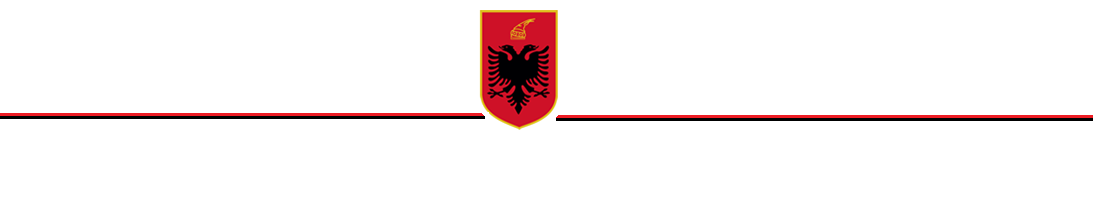 R E P U B L I K A  E  S H Q I P Ë R I S ËKËSHILLI I MINISTRAVEVENDIMPËRSHPALLJEN “PARK NATYROR” TË EKOSISTEMIT NATYROR“LUGINA E SHALËS”Në mbështetje të nenit 100 të Kushtetutës, të pikës 2, të nenit 10 dhe pikës 4 të nenit 12, të Ligjit nr. 81/2017 “Për zonat e mbrojtura”, me propozim të ministrit të Turizmit dhe Mjedisit, Këshilli i MinistraveVENDOSI:1. Shpalljen “Park Natyror” (kategoria e IV e zonave të mbrojtura) të ekosistemit natyror “Lugina e Shalës”, me sipërfaqe 10619.35 ha sipas hartës bashkëngjitur në Shtojcën 1 dhe sipas kufirit të paraqitur në tabelën me koordinata në Shtojcën 2. Të dy shtojcat janë pjesë e këtij vendimi.2. Kjo zonë përfshin sipërfaqe me pyje, sipërfaqe heterogjene bujqësore, shkurre, inproduktive dhe sipërfaqe ujore. Mbulesa e tokës brenda sipërfaqes së Parkut Natyror “Lugina e Shalës”, jepet në Tabelën 1 më poshtë:Tabela 1. Sipërfaqja e PN-së, e përshkruar sipas mbulesës3. Parku Natyror “Lugina e Shalës” ndahet në dy nënzona ruajtje e administrimi, si më poshtë vijon:a) Nënzona Qëndrore, me sipërfaqe 3046.49 (tre mijë e dyzetë e gjashtë presje dyzetë e nëntë) ha, e shënuar në hartë me ZQ.Kjo nënzonë përfshin habitatet kryesore pyjore, shkurre dhe përcaktohet si zonë me vlera të larta e të rralla për trashëgiminë natyrore e biodiversitetin dhe në të zbatohet shkalla më e lartë e mbrojtjes, që siguron një territor të pashqetësuar. Në këtë nënzonë lejohen kërkimi shkencor, zhvillimi i veprimtarive ekoturistike të lira në natyrë.b) Nënzona e Përdorimit Tradicional dhe Zhvillimit të Qëndrueshëm, me sipërfaqe 7572.86 (shtatë mijë e pesëqind e shtatëdhjetë e dy presje tetëdhjetë e gjashtë) ha, e shënuar në hartë me ZPTQ.Kjo nënzonë përfshin tokat pyjore, bujqësore e kullotat, dhe territore ujore, ku mundësohet vazhdimi i veprimtarive tradicionale si punime për shëndetësimin e pyjeve, aktivitete bujqësore, kullotja, grumbullimi dhe kultivimi i bimëve mjekësore e aromatike, me përdorim të balancuar të tyre dhe nuk lejohen ndërtimet e veprimtaritë ekonomike që shkaktojnë ndryshimin e gjendjes natyrore të ekosistemit natyror. Në nënzonën e përdorimit tradicional dhe zhvillimit të qëndrueshëm, zbatohet shkalla e dytë e mbrojtjes, që siguron një territor me ndikim të ulët dhe kontroll të veprimtarive ekonomike, sociale, agrobiznesit, argëtuese, sportive e ekoturistike, ndërtimi i infrastrukturës sipas planeve të zhvillimit urban e turistik të miratuar nga Këshilli Kombëtar i Territorit (KKT), të cilat nuk cënojnë integritetin ekologjik të ekosistemit natyror dhe respektojnë funksionet e zonës së mbrojtur, vlerat ekologjike dhe ato të peizazhit natyror e kulturor.Zonimi dhe sipërfaqet në Parkun Natyror “Lugina e Shalës” jepen në Tabelën 2.Tabela 2. Zonimi i brendshëm i PN-së4. Aktivitetet shfrytëzuese të burimeve natyrore, të cilat ndodhen brenda territorit të Parkut Natyror dhe që janë pajisur me leje mjedisore dhe/ose vendim të KKT-së deri në datën e hyrjes në fuqi të këtij vendimi, do të lejohet të vazhdojnë ushtrimin e aktivitetit, nëse përmbushin kushtet e parashikuaranga Ligji nr. 81/2017 “Për zonat e mbrojtura”.5. Zonat urbane brenda perimetrit të zonave të mbrojtura, të identifikuara në Vendimin nr. 10, datë 28.12.2020 në Këshillin Kombëtar të Territorit, do të jenë pjesë e Planit të Menaxhimit të zonës së mbrojtur, duke u harmonizuar me rregullat e parashikuara nga Planet e Përgjithshme Vendore dhe Planet e Detajuara Urbane të miratuara.6. Ministria përgjegjëse për zonat e mbrojtura, në bashkëpunim me ministritë e linjës, me bashkitë, me publikun e interesuar, shoqërinë civile dhe me pronarët privatë, pronat e të cilëve shtrihen brenda territorit të zonës së mbrojtur, miraton Planin e Menaxhimit të Parkut Natyror dhe objektivat e ruajtjes së zonës, të hartuar nga specialistët e fushës në bashkëpunim me Agjencinë Kombëtare të Zonave të Mbrojtura brenda dy vitesh, nga data e hyrjes në fuqi të këtij vendimi.7. Administrata e Zonave të Mbrojtura të Qarkut Shkodër kryen funksionet menaxhuese të Parkut Natyror “Lugina e Shalës”.8. Ngarkohet Ministria e Turizmit dhe Mjedisit, Agjencia Kombëtare e Zonave të Mbrojtura dhe organet përkatëse të qeverisjes vendore për zbatimin e këtij vendimi.Ky vendim hyn në fuqi menjëherë dhe botohet në Fletoren Zyrtare.                                                                                                          KRYEMINISTËR                     EDI RAMASHTOJCA 1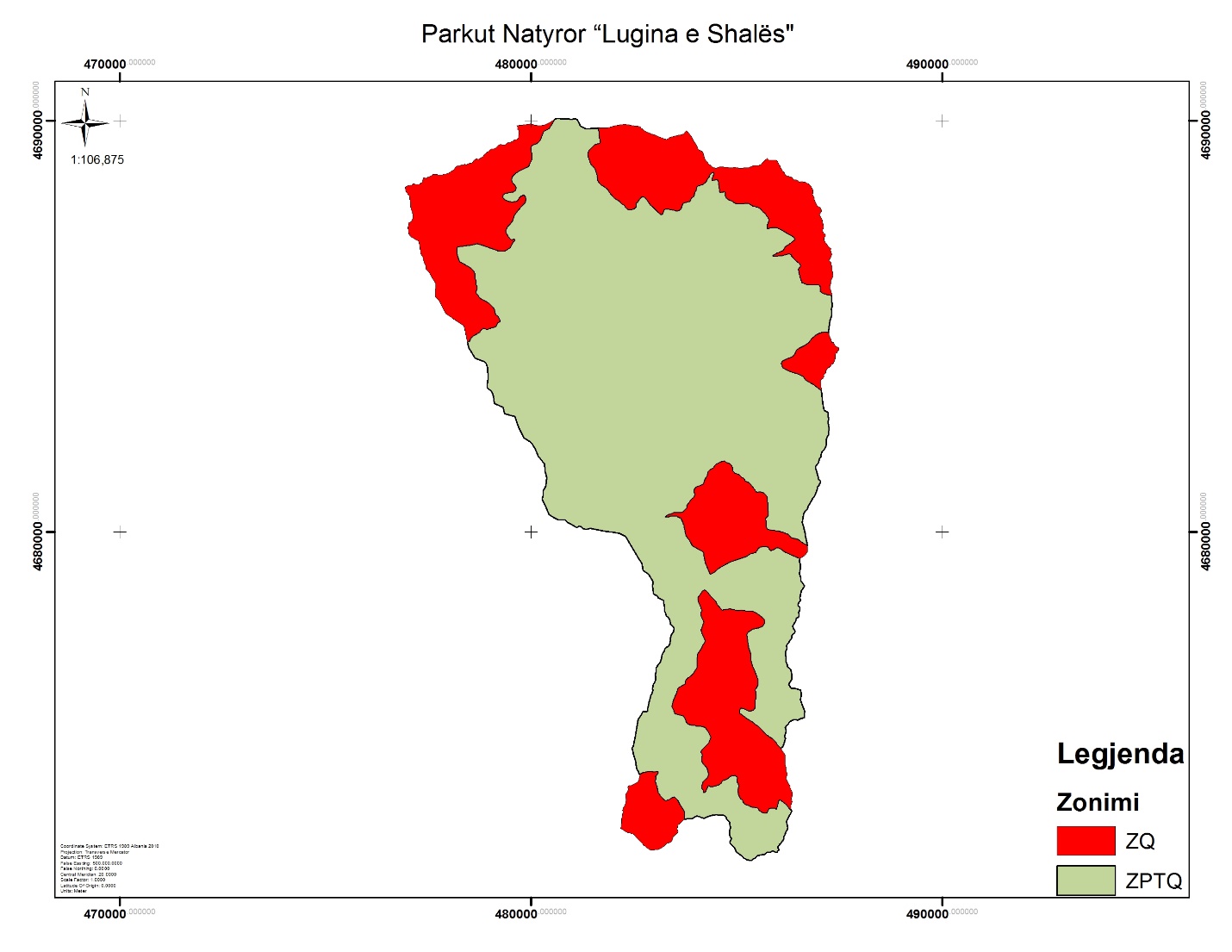 SHTOJCA 2MbulesaSip. në haPërqindjaPyje4474.742.14Sipërfaqe heterogjene bujqësore1445.113.61Sipërfaqe ujore22.10.21Sipërfaqe pa/ose me vegjetacion të pakët848.97.99Urbane165.451.56Shkurre & Bimësi barishtore3663.134.49Total10619.35100ZonimiSip. në haPërqindjaZona qëndrore3046.4928.69Zona e përdorimit tradicional dhe zhvillimit të qëndrueshëm7572.8671.31Totali10619.35100.00PikatXYPikatXYPikatXY1481088.95469005851484498.44688849.7101486363.784688592.92481111.094690027.552484516.874688856.8102486373.484688578.23481116.194690019.153484585.434688876.1103486397.994688564.74481166.784689951.354484663.994688875.8104486432.9546885635481194.134689874.955484698.384688874105486462.744688550.66481327.184689810.356484711.124688873.3106486495.744688535.27481374.924689800.357484712.814688873.2107486515.064688513.18481522.2468981658484778.964688865.5108486526.754688509.19481572.574689821.459484811.144688860.8109486544.654688517.710481850.024689825.560484847.64688855.4110486569.984688524.411482039.944689880.761484887.224688861.1111486627.264688514.512482172.354689898.262484929.484688866.9112486663.384688504.313482271.544689911.363485067.324688844.7113486712.364688480.514482294.284689914.364485233.794688862.6114486756.464688462.615482328.854689906.465485284.054688863.2115486761.464688453.916482364.324689898.366485360.344688895.7116486788.17468843317482448.144689879.167485405.144688914.9117486804.414688402.718482549.54689869.268485419.944688914.3118486832.914688342.219482568.554689867.369485446.294688913.2119486843.924688306.620482641.54689860.270485508.384688910.8120486847.034688266.921482673.84689812.971485523.544688915121486844.724688237.822482729.764689779.272485547.934688921.8122486837.614688207.823482748.684689764.673485594.734688948.5123486862.714688166.824482780.494689740.174485595.244688948.8124486880.574688133.725482942.64689678.575485596.944688950.8125486884.194688095.626483009.84689650.276485639.684688994.3126486905.584688032.427483083.824689618.977485681.384689047.7127486925.794688001.628483137.274689598.478485733.854689085.4128486937.374687962.129483219.23468956779485782.514689046.6129486956.154687918.630483285.614689541.580485838.164689039.3130486999.974687905.631483374.2468959881485886.384689042.2131487025.554687891.632483600.114689651.582485920.224689044.9132487044.064687870.433483699.81468968083485930.684689045.7133487049.03468785334483767.774689755.184485973.234689027.7134487059.684687824.635483771.914689759.785486000.244688980.4135487059.144687803.136483883.764689634.786486026.114688947.8136487049.844687783.937483931.044689540.787486031.544688936.2137487033.444687760.738483999.724689448.288486052.124688897.3138487013.05468773939484035.2468935689486058.624688884.7139487015.82468770140484052.924689330.190486066.294688862.5140487038.55468765941484089.044689277.391486083.614688829.9141487065.494687619.142484132.774689263.892486094.54688804.6142487081.934687571.643484163.394689254.493486106.384688784.7143487102.14687476.644484185.054689212.394486132.024688764.9144487107.84687441.745484205.344689139.995486146.994688752.3145487107.1468741146484226.474689064.696486157.884688726146487100.024687383.447484312.264688958.597486180.154688675.4147487092.974687352.648484400.594688881.598486207.734688660148487091.254687318.749484451.14688860.999486321.884688627149487101.16468728650484480.424688842.7100486341.624688624.7150487120.524687260.8151487145.14687241201487311.74685653.3251487234.114683994.9152487157.994687225.2202487305.954685602.4252487209.634683983.5153487156.064687209.3203487312.924685549.5253487193.934683968.2154487148.824687194.4204487317.834685492.4254487186.184683952.2155487138.394687181.6205487307.744685449.9255487176.84683939.4156487125.934687160.3206487297.484685422.3256487165.764683932.9157487124.044687141.2207487302.314685371.5257487160.384683917.8158487123.234687120208487309.384685310.2258487160.624683897.1159487126.724687093.6209487307.764685267.8259487163.244683877.3160487134.364687073.6210487283.054685208.3260487156.264683862.9161487154.944687034.6211487258.474685138.1261487143.714683850.1162487176.384687011.6212487250.84685070.22624871244683837.9163487197.94686982.2213487245.994684977.9263487113.044683824.3164487213.954686967.6214487235.334684894.1264487114.064683805.3165487230.124686943.4215487232.74684847.5265487116.634683789.4166487249.474686918.2216487240.864684784.1266487111.294683770.3167487281.354686898217487263.664684735.6267487107.514683754.4168487283.714686886.9218487296.224684667.2268487102.184683735.3169487279.284686858.3219487304.274684613.3269487091.164683727.2170487279.654686826.5220487320.2546846052704870884683725.6171487302.714686756.9221487347.774684605.3271487072.124683725.4172487296.824686717.2222487353.194684594.8272487057.744683710.3173487284.454686688.4223487358.644684581.1273487037.784683697.4174487270.54686659.7224487374.714684565.4274487036.954683677.3175487259.74686632.6225487385.494684548.6275487044.664683562176487245.474686627.6226487395.254684528.6276487053.414683447.7177487241.064686597.4227487408.174684510.8277487077.324683215.1178487271.514686573.9228487448.214684499.1278487097.144683059.7179487290.824686551.9229487470.854684492.4279487113.694683002.7180487299.234686512.3230487479.494684477.7280487122.454682978.5181487302.964686464.7231487482.884684459.8281487132.214682958.5182487303.414686426.6232487478.94684437.5282487152.874682945.7183487305.394686393.3233487465.454684410.9283487184.474682926.2184487315.44686352.1234487453.084684401.3284487203.594682920.1185487328.524686317.3235487436.084684388.3285487215.84682886.3186487328.984686277.6236487436.194684378.7286487221.224682830.8187487335.874686231.7237487438.144684351.5287487227.054682740.3188487328.354686196.6238487418.64684343.6288487214.924682690.9189487315.944686171.1239487406.044684331.8289487216.994682649.7190487297.344686132.8240487397.844684308.4290487235.114682594.3191487284.934686107.2241487396.264684262.92914872394682534192487280.734686059.5242487394.684684217.3292487242.734682486.4193487278.024686019.8243487386.474684195293487230.364682457.7194487259.254685972.4244487368.924684156.7294487232.534682408.5195487261.844685932.2245487353.544684114.2295487225.154682360.7196487285.854685871246487341.024684098.1296487206.414682333.5197487296.914685830.9247487304.164684078297487184.674682292198487303.784685786.6248487272.664684021.3298487173.944682258.5199487308.444685750.6249487256.084684017.4299487176.564682171.2200487309.094685695.6250487247.514684003.8300487173.94682126.7301487160.14682085.2351486702.754679669.4401486394.354677536.3302487122.914682010.9352486718.344679603.9402486384.954677525.6303487079.024681957.1353486721.234679538.3403486348.94677504.5304487064.724681935.8354486698.484679491.4404486334.84677473.5305487055.834681903.9355486667.34679442.4405486335.154677438.2306487048.384681861.5356486614.844679401.5406486322.814677407.3307487040.854681827357486534.844679362.5407486285.624677365.3308487014.764681794.9358486524.94679307.3408486262.144677313.7309486999.364681753.7359486525.254679277.7409486201.984677246.8310486993.274681708.6360486538.794679205.8410486213.184677180.6311486980.354681682361486539.244679167.7411486212.414677153.5312486942.434681643.2362486539.764679123.3412486186.854677092.1313486912.634681588.6363486536.44679049.1413486191.884676844.4314486917.074681548.9364486520.134678991.8414486225.94676769.2315486933.634681490.9365486533.384678945.3415486224.974676730.5316486957.374681411.3366486553.134678886.3416486260.464676703.8317486972.24681361.7367486556.094678814.3417486308.294676667.9318486975.224681329.9368486594.74678756.9418486315.014676636.2319486980.874681299.6369486637.994678692.5419486324.134676581.3320486993.114681271.9370486634.14678662.8420486339.494676534.9321487019.824681251371486609.074678630.7421486340.864676418.4322487031.94681236.6372486577.644678595.6422486272.924676316.6323487031.84681205.5373486541.144678464.8423486261.344676288.7324487006.974681156374486531.124678415.9424486285.484676261.2325486986.644681128.7375486542.134678336.3425486317.84676213.9326486963.24681096.7376486496.74678282.1426486349.744676198.4327486954.14681060.1377486488.64678250.3427486409.334676195.1328486945.154681010.7378486485.84678224.4428486485.334676175329486923.544680958.1379486491.244678211.8429486552.74676157.1330486892.644680884.7380486537.924678157.4430486562.134676030.2331486843.634680809.8381486530.324678123.7431486548.714675923.6332486782.514680711.5382486520.084678094432486594.314675776.5333486754.554680658.8383486506.14678039.2433486655.24675638.1334486734.334680622384486506.524678020.6434486642.464675595.6335486714.384680563385486507.884677960.4435486637.14675488.3336486672.014680519.7386486507.054677941.4436486619.984675481.5337486629.94680454387486480.114677922437486570.14675473.1338486619.294680411388486448.154677913.8438486475.184675429.1339486607.34680350.6389486437.834677856.7439486429.94675439.6340486601.674680288.6390486424.854677824.6440486398.154675439.2341486584.844680234.4391486415.534677806.5441486378.354675435342486598.014680194.8392486403.084677785.2442486337.564675414.7343486617.624680147.4393486386.334677769.1443486317.834675403.8344486626.214680091.9394486366.554677740.3444486296.774675394.3345486644.394680031.8395486362.664677710.6445486281.034675382.2346486655.914679997396486372.624677673.6446486257.574675351.5347486659.694679946.2397486398.994677614.8447486171.344675256.6348486661.724679908.1398486411.764677586.2448486182.384675227.4349486676.54679867399486409.824677571.4449486197.294675188350486719.214679674.3400486401.554677554.4450486195.164675144.3451486162.874675040.5501486136.534672538.6551485270.74672027.6452486161.214675024.6502486125.144672516.3552485245.44672024.4453486179.854674982.7503486114.744672500.3553485211.634672048.1454486177.54674957.5504486098.994672489.5554485194.024672059.8455486164.714674919505486093.884672473.5555485171.674672069.9456486121.894674786.5506486085.594672458.6556485164.424672078.5457486080.694674748.6507486070.934672444.7557485161.074672093.6458486074.284674731.4508486064.764672428.7558485149.834672103.8459486079.794674712.9509486056.414672419.1559485101.74672141.2460486147.874674623.3510486042.744672410.5560484991.814672228.2461486170.884674561.6511486034.354672404561484959.434672280.8462486177.394674507.6512486028.134672392.3562484935.44672344463486172.454674372.5513486021.944672378.5563484838.914672446.6464486194.554674256.4514486007.344672360.3564484838.574672476.3465486198.14674191.55154859994672348.6565484852.944672514.6466486223.114674115.1516485997.054672334.8566484865.274672546.5467486209.154674055.6517486000.424672317.9567484845.794672582.2468486197.94674007.6518486009.094672301568484828.214672637.1469486211.534673973.3519486020.934672284.2569484827.374672709.1470486256.54673879.5520486018.954672272.6570484820.574672747.1471486262.654673863.7521486008.484672262.9571484839.234672781.2472486282.014673850.1522485995.854672256.4572484843.064672815.1473486291.674673838.6523485983.274672245.7573484829.824672861.5474486294.184673788.8524485977.094672215.2574484827.24672903.9475486337.334673702.4525485958.584672213.7575484835.174672946.3476486351.084673647.6526485941.994672218.1576484813.754672967.2477486348.654673583.4527485923.374672225.8577484777.524672988478486322.884673523.6528485905.444672230.9578484743.14673034.2479486336.624673480.7529485892.14672240579484742.854673055.3480486343.624673447.7530485876.184672243.1580484729.824673082.7481486318.094673368531485857.034672240.3581484704.174673103.6482486315.754673285.3532485848.484672235.5582484665.864673120.1483486333.074673219.3533485829.474672220.1583484638.364673117.6484486304.074673152.8534485819.64672216584484600.254673117.2485486284.614673119.5535485803.764672212.5585484555.754673120.9486486258.654673076.2536485778.654672208.9586484502.674673133487486242.594673034.6537485746.884672209.8587484407.64673114.9488486210.474672961.4538485728.254672208.2588484369.594673106489486207.414672940.2539485718.024672200.9589484297.854673084490486216.094672907.1540485685.84672171.4590484243.064673062.2491486242.434672806.7541485660.094672162.5591484211.54673044.9492486227.054672764.1542485632.384672155.6592484158.524673048.5493486213.524672743.9543485522.114672136.4593484130.824673063494486203.054672734.2544485487.794672128.7594484078.554673085.3495486190.534672718.2545485439.24672075.4595484031.884673093.2496486180.194672696.9546485409.264672055.2596483998.084673086.4497486174.364672652.3547485378.534672035597483962.364673062.7498486161.984672624.7548485359.624672022.1598483926.624673041.1499486145.334672600.1549485335.894672014.6599483888.684673025.9500486145.774672563.1550485331.14672017600483808.184673029.1601483727.814673021.9651482325.214673669.4701482991.834676320.5602483696.354672996.1652482352.334673703.6702482998.054676332.2603483660.854672953.3653482362.354673752.4703483014.844676389.4604483616.844672914.7654482353.314673801704483022.444676418.6605483574.924672878.2655482357.254673826.5705483029.654676480.9606483562.694672837.8656482388.954673831.1706483016.924676522.6607483550.684672778.4657482424.874673837.9707483040.194676597.5608483566.174672721.4658482464.924673853.2708483040.224676680.2609483558.224672676.8659482586.924673922.3709483040.234676707.3610483528.834672655.3660482611.954673954.4710483053.264676724.7611483493.144672629.5661482646.334674092.4711483070.184676748.7612483451.274672588.8662482626.94674124712483089.614676784.7613483439.084672544.2663482600.784674185.1713483132.84676836.9614483431.064672506664482564.094674243.9714483163.64676932.8615483403.964672469.6665482553.134674275.6715483174.324677009.3616483382.994672452.5666482545.744674364.4716483197.564677058.6617483321.694672443.3667482534.164674449717483227.54677101.3618483283.914672415.3668482492.524674569.2718483241.764677126.6619483218.944672355.3669482473.164674687.5719483246.724677154.4620483187.424672334.8670482443.964674738720483262.344677177.1621483146.464672306.8671482478.784674792.6721483293.864677197.3622483085.384672279.6672482540.764675059.7722483317.544677209.5623483013.384672279.8673482564.954675251723483355.174677242624482956.314672271.7674482601.514675451.5724483374.344677299.1625482891.824672263.5675482678.354675554.9725483381.244677405.9626482858.734672286.5676482707.754675627.7726483390.474677431.4627482786.124672339.6677482716.864675641727483393.444677448.9628482730.54672387.6678482738.954675636.4728483396.34677476629482689.664672440.1679482764.624675631729483402.824677506.7630482594.314672535.3680482776.514675632.4730483442.944677546.4631482488.084672645.3681482808.244675635.5731483452.474677560.8632482458.254672660.8682482833.134675656.9732483466.334677597.5633482378.534672688.5683482832.514675709.9733483472.034677653.1634482306.344672700.1684482841.364675745.7734483462.044677692.7635482239.034672757.8685482847.134675790.8735483437.024677715.1636482172.994672792686482863.184675849.97364833854677761.7637482188.084672858.8687482867.824675892.5737483383.044677793.4638482197.384672969688482901.074676017.4738483367.474677881.8639482198.894673020.9689482908.84676038.7739483327.444677930.9640482214.614673124.9690482925.664676061.1740483290.624677955.9641482230.694673198.1691482937.314676083.1741483271.234677984.3642482215.954673236.2692482953.984676129742483269.184678023.9643482226.294673257.5693482959.064676146.9743483264.064678054644482242.654673306.4694482956.914676161.4744483244.724678077.6645482265.624673334.2695482948.744676180.5745483241.274678101.4646482282.214673364696482946.534676200.3746483247.214678136.4647482300.544673425.6697482952.234676221.6747483231.924678238.5648482302.014673480.7698482955.454676228.9748483222.794678262.6649482301.024673565.4699482954.94676252.9749483222.914678312.4650482291.814673628.8700482972.64676305.2750483208.294678340.8751483152.384678369.9801480327.484681652.1851477262.194687078.2752483094.844678399.8802480167.364681845.6852477223.944687090.4753483065.744678444803480095.834682025853477194.124687104.9754483046.374678470.7804479996.844682178.5854477130.044687152.8755482996.784678477.5805479818.564682284.9855477080.974687184756482980.74678494.8806479692.384682549.4856477023.144687240.5757482966.184678513.7807479638.954682703.6857477004.874687421.5758482948.734678691.2808479605.894682814.4858477010.964687443.8759482964.814678766.2809479506.374682837.1859477018.524687475.6760482956.594678789.9810479351.054682878.9860477017.794687515.7761482943.334678837.4811479338.254682954.2861477064.114687537.4762482878.794678924812479325.414683033.5862477093.434687565.3763482856.494678981.9813479197.784683083.6863477109.944687601.5764482723.64679064.48144791024683126.1864477119.984687648.2765482713.014679120.6815479088.924683225.2865477121.454687703.3766482698.774679206.4816479075.574683348.1866477107.84687783.6767482678.224679265.7817479022.984683430.9867477075.184687857.3768482624.484679334.6818478950.834683489.6868477067.814687944769482506.14679538.7819478926.64683525869477069.24688005.4770482448.564679627.6820478929.824683588.6870477051.724688051.8771482290.924679897.7821478955.884683735.8871477048.834688117.4772482141.924679968.7822478943.144683996.7872477042.034688155.5773482022.474679989.1823478903.964684100.4873477011.974688191.1774481939.674680004.8824478859.874684135.6874476975.354688243.6775481772.654680019.7825478631.224684226.1875476951.444688296.3776481500.664680079.4826478480.424684475.9876476934.474688387.2777481437.694680088.6827478367.054685013877476949.654688390778481351.914680067.7828477924.424685304.1878476970.684688402.2779481272.414680076.7829477839.564685464.4879476982.494688410.9780481215.474680135.6830477819.914685515880476996.214688425.7781481159.164680141.6831477767.834685622.3881477009.384688431.1782481106.584680111.2832477665.094685716.4882477029.274688428783481069.924680133.9833477663.94685818883477043.124688432.2784480976.634680189.1834477674.064686034.1884477050.964688440.2785480893.474680227.8835477513.974686322.9885477068.224688435.8786480819.884680296.4836477442.554686392.8886477078.94688427.9787480780.144680299.28374774324686480887477095.354688435.4788480657.834680291.2838477402.844686528.9888477109.734688450.8789480551.274680349.5839477391.114686581.2889477129.424688464.3790480427.94680430.7840477384.444686608.1890477151.954688461.2791480349.414680634.9841477372.974686638.1891477179.24688451.6792480274.894680783842477369.444686668.3892477211.634688450.7793480271.084680825.9843477356.384686698.3893477255.024688452.1794480286.964680882.3844477333.764686731.4894477278.84688455.6795480286.224680945.2845477315.944686761.3895477289.124688455.7796480295.444681004.9846477309.114686802.5896477294.584688463.7797480353.634681121.3847477302.234686846.9897477298.454688472.5798480372.084681240.7848477298.44686902.5898477306.284688482.1799480374.424681323.4849477287.984686978.6899477318.934688486.2800480336.094681488.4850477271.54687029.2900477332.474688483.2901477352.234688498.7951478635.294689054.11001480093.74689891.1902477360.154688532.9952478645.054689059.31002480191.54689880.8903477366.324688548.9953478666.024689070.61003480301.474689888.4904477372.414688571.2954478718.584689068.61004480362.64689910.3905477370.564688593.4955478751.744689084.91005480397.514689931.5906477373.514688612.5956478799.074689110.91006480466.534689973.5907477389.274688622.2957478827.454689128.71007480572.74690041.9908477408.44688616958478839.654689164.11008480629.684690050.9909477435.644688595.7959478854.584689172.11009480630.274690051910477448.324688597.5960478869.54689180.21010480781.354690046.1911477462.374688618.3961478900.984689207.31011480807.874690045.2912477495.644688625962478976.024689270.61012480872.524690043913477520.94688638963479018.794689308.91013480987.584690039.4914477542.944688654.2964479035.954689311.11014481088.954690058915477565.114688659.2965479085.314689310.69164775844688673.7966479112.914689326.8917477598.064688692.9967479152.334689351.1918477632.964688696.5968479177.144689379.2919477671.124688692.2969479199.394689400.6920477706.074688691970479228.314689416.9921477737.894688686.6971479261.284689426.5922477764.924688683.8972479314.324689417.9923477798.324688679.4973479342.174689412.9924477836.374688684.6974479364.664689413.2925477861.74688691.2975479386.864689438.6926477901.284688701.2976479405.234689452927477931.414688704.8977479434.224689462.9928477955.164688711.4978479467.224689469.9929477986.784688722.9979479485.674689476.8930478019.944688739.2980479515.934689491.7931478051.384688766.5981479539.654689499.9932478079.744688785.9982479568.584689516.1933478109.684688805.3983479581.564689537.5934478139.494688835.8984479611.964689540.5935478159.734688871985479646.384689539.5936478178.544688891.9986479663.364689558.3937478218.164688898.7987479676.334689580.9938478246.724688900.6988479689.364689598.3939478276.724688915.3989479692.854689639.3940478300.434688925.1990479702.954689680.5941478335.344688927.1991479690.644689714.8942478362.224688936.9992479700.94689742.7943478382.834688940.3993479698.024689762.5944478427.344688928.2994479673.934689784.7945478442.234688939.8995479672.324689809.8946478500.694688961.3996479673.284689840.3947478538.764688964.9997479653.234689877948478579.84688986998479846.434689901.1949478597.054689005.3999480002.74689920.5950478608.214689039.51000480083.424689892.2